Nieuwsbericht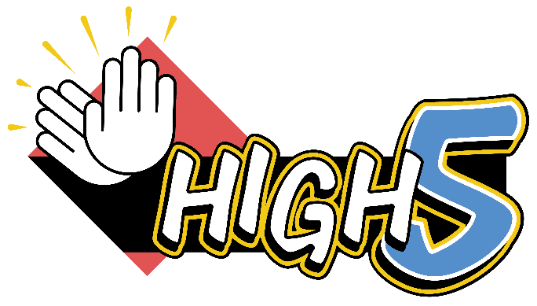 
(logo linken naar https://www.octopusplan.info/campagnes/high5/)<SCHOOLNAAM> BEGELEIDT VERKEERSACTIES IN HET KADER VAN DE HIGH5 CAMPAGNE 
Het Octopusplan streeft al verschillende jaren naar duurzaam woon-schoolverkeer en kindvriendelijke schoolomgevingen voornamelijk gericht op het lager onderwijs. Bijna 1500 basisscholen en 155 gemeenten doen mee aan de campagnes van het Octopusplan. De scholen van het secundair onderwijs mogen in dit verhaal niet ontbreken. Daarvoor ontwikkelde het Octopusplan de High5 campagne. Meer engagement en verantwoordelijkheidszinVaak worden jongeren in het verkeer met de vinger gewezen of gaan de verkeersacties voor het secundair onderwijs enkel over zichtbaarheid of over het rijbewijs.  ‘High5’ stimuleert het engagement en de verantwoordelijkheidszin van jongeren in het verkeer. De ‘High5-ers’ organiseren  een welkomstactie op Strapdag op 18 september voor alle stappers en trappers. Ook een fietscontrole in de eigen school staat op het programma. In mei 2021 werkt het Octopusplan samen met Straatvinken voor een verkeerstelling voor de schoolpoort. Als laatste item nodigt het Octopusplan de scholen uit voor een webinar rond ‘Schoolomgeving 2.0’. <Schoolnaam> plant volgende verkeersacties:<Schrappen/toevoegen/aanvullen>Welkomactie Strapdag op 18 septemberFietscontrole op datum/dataVerkeerstelling in mei 2021Webinar in het voorjaar van 2021High5 is een campagne van het Octopusplan (Voetgangersbeweging vzw), een mobiliteitsorganisatie die ijvert voor kindvriendelijke schoolomgevingen en duurzaam woon-schoolverkeer. 
Alle informatie over het Octopusplan en de campagnes via www.octopusplan.info.
Meer informatie over de Week van de Mobiliteit via www.weekvandemobiliteit.be.